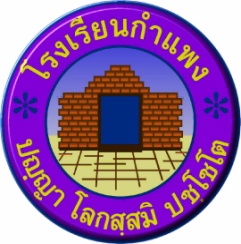 แบบสรุปการประเมินนักเรียนตามระบบดูแลช่วยเหลือนักเรียนชั้นมัธยมศึกษาปีที่  ....../…..   ปีการศึกษา  2557                                              ครูที่ปรึกษา1......................................................2......................................................     โรงเรียนกำแพง      อำเภออุทุมพรพิสัย  จังหวัดศรีสะเกษ     สำนักงานเขตพื้นที่การศึกษามัธยมศึกษาเขต 28  จังหวัดศรีสะเกษและยโสธรคำนา	ตามพระราชบัญญัติการศึกษาแห่งชาติ  พ.ศ. 2542  และที่แก้ไขเพิ่มเติม (ฉบับที่ 2) พ.ศ. 2545  จะพบว่าการศึกษาในปัจจุบันให้ความสำคัญกับการพัฒนาผู้เรียน  โดยยึดผู้เรียนเป็นสำคัญมากขึ้น   มุ่งหวังให้ผู้เรียนมีพัฒนาการแบบองค์รวม กล่าวคือ ให้เป็นคนดี  คนเก่ง คนมีความสุข  อีกทั้งสภาพสังคมที่มีความเป็นสากลและสลับซับซ้อนมากขึ้น  ความเจริญก้าวหน้าทางวิทยาการและเทคโนโลยีสมัยใหม่เป็นไปอย่างรวดเร็ว ฉับพลัน  จึงมีเหตุการณ์ที่เป็นปัญหาเข้ามาเกี่ยวข้องกับผู้เรียนของเราอย่างมากมาย ด้วยเหตุนี้ หน่วยงานต่าง ๆ โดยเฉพาะอย่างยิ่งหน่วยงานต้นสังกัดของสถานศึกษา จึงกำหนดให้มีการดำเนินงานเกี่ยวกับระบบดูแลช่วยเหลือนักเรียน  ซึ่งถือเป็นการเน้นบทบาทของครูที่ปรึกษาหรือครูประจำชั้นอย่างเด่นชัดมากขึ้น	โรงเรียนกำแพง จึงได้ดำเนินงานตามนโยบายของ สพฐ. ได้มอบหมายครูประจำชั้นดำเนินการคัดกรองและประเมินนักเรียนตามระบบดูแลช่วยเหลือนักเรียน ในครั้งนี้ ได้จัดทำข้อมูล 3 รายการ อันประกอบด้วย 1. ข้อมูลคัดกรองนักเรียนรายบุคคล 2. ข้อมูลการประเมินพฤติกรรมนักเรียน (SDQ) 3. ข้อมูลการวัดความฉลาดทางอารมณ์ (EQ)	โดยในรายงานเล่มนี้นำเสนอแบบสรุปข้อมูลของ 3 รายการข้างต้น หวังเป็นอย่างยิ่งว่าข้อมูลดังกล่าวจะสามารถนำไปใช้ประโยชน์ในการวางแผนการดูแลช่วยเหลือนักเรียนต่อไป										........................................										ครูประจำชั้น ม. ........../...........สารบัญ	รายการ								       หน้า	1. แบบสรุปการคัดกรองนักเรียนรายบุคคล ....................................................................	1		2. แบบสรุปการประเมินพฤติกรรมนักเรียน (SDQ) .........................................................	  3. แบบสรุปการวัดความฉลาดทางอารมณ์ (EQ)..............................................................		